Farooq Sheikh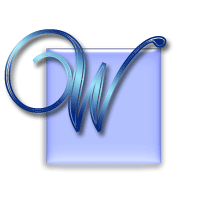 Aspose Pty LtdSuite 163, 79 Longueville RoadLane CoveDear Farooq Sheikh,Aspose.Words supports most elements of Microsoft Word documents including paragraph, character and section formatting, styles, bulleted and numbered lists, tables, headers and footers, inline images, office drawings and mail merge fields.With Aspose.Words you can:Insert text, images and other content, specify font and paragraph formatting.Merge data into your document from DataTable, DataView, DataReader or a DataSet.Define mail merge regions that will dynamically grow inside your document.Regards,Aspose.Words Development Team.